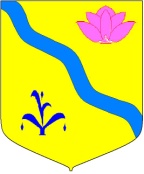 АДМИНИСТРАЦИЯ КИРОВСКОГО МУНИЦИПАЛЬНОГО РАЙОНА ПОСТАНОВЛЕНИЕ21.04.2022                                               п.Кировский                                                       № 97Об утверждении административного регламента оказания муниципальной услуги «Предоставление гражданам в собственность или в аренду земельных участков, в случаях, предусмотренных Федеральным законом от 01.05.2016 № 119-ФЗ «Об особенностях предоставления гражданам земельных участков, находящихся в государственной или муниципальной собственности и расположенных на территориях субъектов Российской Федерации, входящих в состав Дальневосточного федерального округа, и о внесении изменений в отдельные законодательные акты Российской Федерации»В соответствии с Федеральным законом от 27.07.2010 № 210-ФЗ «Об организации предоставления государственных и муниципальных услуг», руководствуясь ст. 24 Устава Кировского муниципального района, утвержденного решением Думы Кировского муниципального района  от 08.07.2005 № 126 (в действующей редакции решения Думы Кировского муниципального района от 27.01.2022 № 62-НПА), администрация Кировского муниципального районаПОСТАНОВЛЯЕТ:  1. Утвердить прилагаемый административный регламент оказания муниципальной услуги «Предоставление гражданам в собственность или в аренду земельных участков, в случаях, предусмотренных Федеральным законом от 01.05.2016№ 119-ФЗ «Об особенностях предоставления гражданам земельных участков, находящихся в государственной или муниципальной собственности и расположенных на территориях субъектов Российской Федерации, входящих в состав Дальневосточного федерального округа, и о внесении изменений в отдельные законодательные акты Российской Федерации».3. Руководителю аппарата администрации Кировского муниципального района Тыщенко Л.А.  разместить  на официальном  Интернет-сайте администрации Кировского муниципального района. 4. Контроль за исполнением данного постановления оставляю за собой. Глава Кировского муниципального района –глава администрации Кировскогомуниципального  района                                                             И.И. ВотяковАДМИНИСТРАТИВНЫЙ РЕГЛАМЕНТ ПРЕДОСТАВЛЕНИЯ МУНИЦИПАЛЬНОЙ УСЛУГИ«ПРЕДОСТАВЛЕНИЕ ГРАЖДАНАМ В СОБСТВЕННОСТЬ ИЛИ В АРЕНДУ ЗЕМЕЛЬНЫХ УЧАСТКОВ, В СЛУЧАЯХ, ПРЕДУСМОТРЕННЫХ ФЕДЕРАЛЬНЫМ ЗАКОНОМ ОТ 01.05.2016 № 119-ФЗ «ОБ ОСОБЕННОСТЯХ ПРЕДОСТАВЛЕНИЯ ГРАЖДАНАМ ЗЕМЕЛЬНЫХ УЧАСТКОВ, НАХОДЯЩИХСЯ В ГОСУДАРСТВЕННОЙ ИЛИ МУНИЦИПАЛЬНОЙ СОБСТВЕННОСТИ И РАСПОЛОЖЕННЫХ НА ТЕРРИТОРИЯХ СУБЪЕКТОВ РОССИЙСКОЙ ФЕДЕРАЦИИ, ВХОДЯЩИХ В СОСТАВ ДАЛЬНЕВОСТОЧНОГО ФЕДЕРАЛЬНОГО ОКРУГА, И О ВНЕСЕНИИ ИЗМЕНЕНИЙ В ОТДЕЛЬНЫЕ ЗАКОНОДАТЕЛЬНЫЕ АКТЫ РОССИЙСКОЙ ФЕДЕРАЦИИ»I.ОБЩИЕ ПОЛОЖЕНИЯПредмет регулирования административного регламентаНастоящий административный регламент предоставления администрацией муниципального образования муниципальной услуги «Предоставление гражданам в собственность или в аренду земельных участков, в случаях, предусмотренных Федеральным законом от 01.05.2016 № 119-ФЗ «Об особенностях предоставления гражданам земельных участков, находящихся в государственной или муниципальной собственности и расположенных на территориях субъектов Российской Федерации, входящих в состав Дальневосточного федерального округа, и о внесении изменений в отдельные законодательные акты Российской Федерации» (далее - административный регламент) разработан в целях повышения качества предоставления и доступности муниципальной услуги «Предоставление гражданам в собственность или в аренду земельных участков, в случаях, предусмотренных Федеральным законом от 01.05.2016 № 119-ФЗ «Об особенностях предоставления гражданам земельных участков, находящихся в государственной или муниципальной собственности и расположенных на территориях субъектов Российской Федерации, входящих в состав Дальневосточного федерального округа, и о внесении изменений в отдельные законодательные акты Российской Федерации» (далее - муниципальная услуга), создания комфортных условий для получателей муниципальной услуги, определяет сроки и последовательность действий (административных процедур) при осуществлении администрацией муниципального образования полномочий по предоставлению муниципальной услуги.Предоставление муниципальной услуги осуществляется в рамках реализации Федерального закона от 01.05.2016 № 119-ФЗ«Об особенностях предоставления гражданам земельных участков, находящихся в государственной или муниципальной собственности и расположенных на территориях субъектов Российской Федерации, входящих в состав Дальневосточного федерального округа,и о внесении изменений 
в отдельные законодательные акты Российской Федерации» (далее – Федеральный закон № 119-ФЗ) в отношении земельных участков находящихся в веденииорганов местного самоуправления или в собственности муниципального образования.Круг заявителей2.1. Муниципальная услуга предоставляется гражданам Российской Федерации, 
а также иностранным гражданам и лицам без гражданства, являющимся участниками Государственной программы по оказанию содействия добровольному переселению 
в Российскую Федерацию соотечественников, проживающих за рубежом, и членам 
их семей, совместно переселяющимся на постоянное место жительства в Российскую Федерацию в рамках Федерального закона № 119-ФЗ(далее - заявитель), обратившиеся в порядке, установленном административным регламентом, с заявлением о предоставлении в собственность или аренду земельного участка.2.2. От имени заявителя за предоставлением муниципальной услуги могут обращаться представители, имеющие право в соответствии с законодательством Российской Федерации либо в силу наделения их заявителем в порядке, установленном законодательством Российской Федерации, полномочиями выступать от его имени (далее – представитель заявителя).Требования к порядку информирования о предоставлении муниципальной услуги3.1. Порядок получения информации по вопросам предоставления муниципальной услугиИнформирование о порядке предоставления муниципальной услуги осуществляется:специалистомадминистрации муниципального образования, ответственным за предоставление муниципальной услуги, при непосредственном обращении заявителя,представителя заявителя в администрацию муниципального образования;специалистом Федеральной службы государственной регистрации, кадастра и картографии и ее территориальные органы (далее – Росреестр), посредством официального сайта Росреестра в информационно-телекоммуникационной сети «Интернет» www.rosreestr.ruработником многофункционального центра предоставления государственных и муниципальных услуг, расположенного на территории Приморского края (далее – МФЦ), в случае если муниципальная услуга предоставляется МФЦ или с его участием, в соответствии с соглашением о взаимодействии между МФЦ 
и администрацией муниципального образования;посредством телефонной, факсимильной и иных средств телекоммуникационной связи;путем оформления информационных стендов в местах предоставления муниципальной услуги;путем размещения информации на официальном сайте администрации муниципального образованияв информационно-телекоммуникационной сети Интернет и на Едином портале государственных и муниципальных услуг (функций) (далее по тексту - Единый портал);посредством ответов на письменные обращения граждан.3.2. При информировании о порядке предоставления муниципальной услуги 
по телефону специалист, приняв вызов по телефону, должен представиться: назвать фамилию, имя, отчество (при наличии), должность, наименование администрации муниципального образования.Специалист обязан сообщить график приема граждан, точный почтовый адрес администрации муниципального образования, способ проезда к нему, а при необходимости - требования к письменному обращению.Информирование по телефону о порядке предоставления муниципальной услуги осуществляется в соответствии с графиком работы администрации муниципального образования.Во время разговора специалист должен произносить слова четко и не прерывать разговор по причине поступления другого звонка.При невозможности ответить на поставленные гражданином вопросы телефонный звонок должен быть переадресован (переведен) на другого специалиста либо обратившемуся гражданину должен быть сообщен номер телефона, по которому можно получить необходимую информацию.Разговор по телефону не должен продолжаться более 10 минут.3.3. При ответах на телефонные звонки и устные обращения по вопросам предоставления муниципальной услуги специалист обязан в соответствии с поступившим обращением предоставлять следующую информацию:о нормативных правовых актах, регулирующих вопросы предоставления муниципальной услуги (наименование, номер, дата принятия нормативного правового акта);о перечне категорий граждан, имеющих право на получение муниципальной услуги;о перечне документов, необходимых для получения муниципальной услуги;о сроках предоставления муниципальной услуги;об основаниях отказа в предоставлении муниципальной услуги;о месте размещения на сайте администрации муниципального образования информации по вопросам предоставления муниципальной услуги.3.4. На сайте администрации муниципального образования, в федеральной государственной информационной системе «Федеральный реестр государственных и муниципальных услуг (функций)» (далее - федеральный реестр), на Едином портале, а также на стендах в местах предоставления муниципальной услуги и услуг, которые являются необходимымии обязательными для предоставления муниципальной услуги, и в МФЦ размещается следующая справочная информация:о месте нахождения и графике работы администрации муниципального образования и ее структурных подразделений, ответственных за предоставление муниципальной услуги, а также МФЦ;справочные телефоны структурных подразделений администрации муниципального образования;адрес официального сайта администрации муниципального образования, а также электронной почты и (или) формы обратной связи с администрацией муниципального образования, в сети Интернет.II. СТАНДАРТ ПРЕДОСТАВЛЕНИЯ МУНИЦИПАЛЬНОЙ УСЛУГИНаименование муниципальной услугиПредоставление гражданам в собственность или в аренду земельных участков, в случаях, предусмотренных Федеральным законом от 01.05.2016 № 119-ФЗ «Об особенностях предоставления гражданам земельных участков, находящихся в государственной или муниципальной собственности и расположенных на территориях субъектов Российской Федерации, входящих в состав Дальневосточного федерального округа, и о внесении изменений в отдельные законодательные акты Российской Федерации».Наименование органа, предоставляющего муниципальную услугу5.1. Предоставление муниципальной услуги осуществляется администрацией Кировского муниципального района (далее – Администрация).6. Описание результатов предоставления муниципальной услугиРезультатом предоставления муниципальной услуги является:-выдача (направление) заявителю зарегистрированного Росреестром договора купли-продажи или аренды земельного участка;- выдача (направление) заявителю постановления Администрации о предоставлении земельного участка в собственность бесплатно;- выдача (направление) заявителю письма уполномоченного органа об отказе в предоставлении земельного участка в собственность или аренду.7. Срок предоставления муниципальной услуги7.1. Срок предоставления муниципальной услуги составляет не более чем 18 рабочих дней со дня поступления в Администрацию заявления и документов, указанных в подпунктах 9.1-9.5 пункта 9 раздела 2 административного регламента, в случае выдачи (направлении) Заявителю зарегистрированного Росреестром договора купли-продажи или аренды земельного участка. В срок предоставления муниципальной услуги не включается время, необходимое заявителю на подписание и направление проекта договора в Администрацию, и время осуществления Росреестром государственной регистрации договора купли-продажи или аренды земельного участка.7.2 Срок предоставления муниципальной услуги составляет не более чем 10 рабочих дней со дня поступления в администрацию района заявления и документов, указанных в подпунктах 9.1 - 9.5 пункта 9 раздела 2административного регламента, в случае выдачи (направлении) заявителю постановления Администрации о предоставлении земельного участка в собственность бесплатно или отказа в предоставлении муниципальной услуги. 8. Правовые основания для предоставления муниципальной услугиПредоставление муниципальной услуги осуществляется в соответствии 
со следующими нормативными правовыми актами:- Земельный кодекс Российской Федерации; принят Государственной Думой 
28 сентября 2001 года // Собрание законодательства Российской Федерации, 2001, № 44, ст. 4147;- Градостроительный кодекс Российской Федерации; принят Государственной Думой 22 декабря 2004 года // Собрание законодательства Российской Федерации, 2005, № 1, ст. 16;- Федеральный закон от 25 октября 2001 года № 137-ФЗ «О введении 
в действие Земельного кодекса Российской Федерации» // Собрание законодательства Российской Федерации, 2001, № 44, ст. 4147;- Федеральный закон от 27 июля 2010 года № 210-ФЗ «Об организации предоставления государственных и муниципальных услуг» // Собрание законодательства Российской Федерации, 2010, № 31, ст. 4179;- Федеральный закон от 01 мая 2016 года № 119-ФЗ «Об особенностях предоставления гражданам земельных участков, находящихся в государственной или муниципальной собственности и расположенных на территориях субъектов Российской Федерации, входящих в состав Дальневосточного федерального округа, и о внесении изменений в отдельные законодательные акты Российской Федерации» // Собрание законодательства Российской Федерации, 2016, № 18, ст. 2495;- Федеральный закон от 24 июля 2002 г. № 101-ФЗ «Об обороте земель сельскохозяйственного назначения» // «Российская газета», 27 июля 2002 г., № 137;- Федеральный закон от 13 июля 2015 г. № 218-ФЗ «О государственной регистрации недвижимости» // «Российская газета», 17 июля 2015 г., № 156;- Закон Приморского края от 29 декабря 2003 года № 90-КЗ «О регулировании земельных отношений в Приморском крае» // https://www.primorsky.ru;-Устав Кировского муниципального района, утвержденный решением Думы Кировского муниципального района 08.07.2005 года № 126 // https://kirovsky-mr.ru/;- Генеральный план Крыловского сельского поселения, утвержденный решением муниципального комитета Крыловского сельского поселения от 16.12.2013 № 167// https://kirovsky-mr.ru/;- Правила землепользования и застройки Крыловского сельского поселения, утвержденные решением муниципального комитета Крыловского сельского поселения от 16.12.2013 № 168 // https://kirovsky-mr.ru/;- Генеральный план Хвищанского сельского поселения, утвержденный решением муниципального комитета Хвищанского сельского поселения от 28.11.2013 № 307// https://kirovsky-mr.ru/;- Правила землепользования и застройки Хвищанского сельского поселения, утвержденные решением муниципального комитета Хвищанского сельского поселения от 28.11.2013 № 309 // https://kirovsky-mr.ru/;- иные нормативные правовые акты.Исчерпывающий перечень документов, необходимых в соответствии 
с законодательными и иными нормативными правовыми актами для предоставления муниципальной услуги9.1. Заявление, (форма заявления представлена в Приложении № 1 к Административному  регламенту), в котором в соответствии с частью 2 статьи 10 Федеральный закон № 119-ФЗ указываются:1) фамилия, имя и (при наличии) отчество, место жительства заявителя; 2) страховой номер индивидуального лицевого счета заявителя в системе обязательного пенсионного страхования;3) кадастровый номер земельного участка;4) вид права, на котором заявитель желает приобрести земельный участок, при аренде земельного участка также испрашиваемый срок пользования на срок до сорока девяти лет;5) почтовый адрес и (или) адрес электронной почты для связи с заявителем;6) способ направления Заявителю решения о предоставлении земельного участка в собственность бесплатно, проекта договора купли-продажи или аренды земельного участка (лично, по почтовому адресу, адресу электронной почты или с использованием Федеральной информационной системы «НаДальнийВосток.рф» (далее – ФИС)).9.2. Документы, прилагаемые к заявлению:1) копия документа, удостоверяющего личность заявителя, подавшего данное заявление;2) документ, подтверждающий полномочия представителя заявителя, в случае, если с заявлением о предоставлении земельного участка в собственность или в аренду обращается представитель заявителя;3) подписанное заявителем уведомление о соответствии использования земельного участка критериям использования (далее - уведомление), составленное в произвольной форме, в котором содержатся сведения об использовании земельного участка в соответствии с критерием использования (критериями использования) и в соответствии с выбранным видом (видами) разрешенного использования земельного участка;4) копия заключенного с российской кредитной организацией кредитного договора, предусматривающего целевое использование кредитных средств на строительство на предоставленном в безвозмездное пользование заявителю земельном участке объекта индивидуального жилищного строительстваобщей площадью не менее 24 кв. метров, а также передачу такого земельного участка в залог российской кредитной организации после государственной регистрации права собственности заявителя на такой земельный участок в случае, если заявителем подано заявление о предоставлении земельного участка в собственность ранее чем за шесть месяцев до дня окончания срока действия договора безвозмездного пользования таким земельным участком.В случае если договор безвозмездного пользования земельным участком заключен с двумя и более гражданами, в администрацию района направляется уведомление, подписанное всеми гражданами или их представителями.Заявитель вправе приложить к уведомлению копию выписки из Единого государственного реестра недвижимости (далее – сведения ЕГРН)об объекте недвижимости, содержащей сведения об объекте капитального строительства, расположенном на этом земельном участке, либо технического плана, если строительство объекта капитального строительства на земельном участке не завершено.9.3. Заявление и прилагаемые к нему документы могут быть поданы заявителем в Администрацию:9.3.1. На бумажном носителе (согласно форме, установленной в приложении № 1 к административному регламенту):1) непосредственно;2) почтовым отправлением;3) через МФЦ.9.3.2. В электронной форме с использованием информационно-телекоммуникационных технологий, в том числе с использованием портала государственных и муниципальных услуг (функций) Приморского края.9.4. Заявление и документы могут быть поданы заявителем в электронной форме с использованием ФИС.При подаче заявления и документов с использованием ФИС направляются отсканированные оригиналы документов.В случае использования почтовой связи направляются копии документов, заверенные в установленном законодательством порядке.Заявление также может быть подано заявителем через Росреестр.9.5. Заявление и документы, предоставляемые заявителем, должны быть оформлены таким образом, чтобы обеспечить возможность получения неограниченного количества удобочитаемых копий при непосредственном репродуцировании документов с использованием стандартных средств копирования и сканирования.Все прилагаемые к заявлению копии документов должны быть заверены в установленном порядке или представлены с предъявлением оригиналов соответствующих документов.9.6 . Запрещается требовать от Заявителя:- представления документов, не предусмотренных подпунктами 9.1 - 9.5 пункта 9 раздела 2административного регламента, и осуществления действий, не предусмотренных административным регламентом;- представления документов и информации, в том числе подтверждающих внесение заявителем платы за предоставление муниципальной услуги, которые в соответствии с нормативными правовыми актами Российской Федерации, нормативными правовыми актами субъектов Российской Федерации и муниципальными правовыми актами находятся в распоряжении Администрации, государственных органов, органов местного самоуправления и (или) подведомственных государственным органам и органам местного самоуправления организаций, участвующих в предоставлении государственных или муниципальных услуг, за исключением документов, указанных в части 6 статьи 7 Федерального закона от 27 июля 2010 г. № 210-ФЗ;- представления документов и информации, отсутствие и (или) недостоверность которых не указывались при первоначальном отказе в приеме документов, необходимых для предоставления муниципальной услуги, либо в предоставлении государственной или муниципальной услуги, за исключением следующих случаев:1) изменения требований нормативных правовых актов, касающихся предоставления муниципальной услуги, после первоначальной подачи заявления о предоставлении муниципальной услуги;2) наличия ошибок в заявлении о предоставлении муниципальной услуги и документах, поданных заявителем после первоначального отказа в приеме документов, необходимых для предоставления муниципальной услуги, либо в предоставлении муниципальной услуги и не включенных в представленный ранее комплект документов;3) истечения срока действия документов или изменение информации после первоначального отказа в приеме документов, необходимых для предоставления муниципальной услуги, либо в предоставлении муниципальной услуги;4) выявления документально подтвержденного факта (признаков) ошибочного или противоправного действия (бездействия) должностного лица органа, предоставляющего муниципальную услугу, муниципального служащего, работника многофункционального центра, работника организации, предусмотренной частью 1.1 статьи 16 Федерального закона от 27 июля 2010 г. № 210-ФЗ, при первоначальном отказе в приеме документов, необходимых для предоставления муниципальной услуги, либо в предоставлении муниципальной услуги, о чем в письменном виде за подписью руководителя органа, предоставляющего муниципальную услугу, руководителя многофункционального центра при первоначальном отказе в приеме документов, необходимых для предоставления муниципальной услуги, либо руководителя организации, предусмотренной частью 1.1 статьи 16 Федерального закона от 27 июля 2010 г. № 210-ФЗ, уведомляется заявитель, а также приносятся извинения за доставленные неудобства.- предоставления на бумажном носителе документов и информации, электронные образы которых ранее были заверены в соответствии с пунктом 7.2 части 1 статьи 16 Федерального закона от 27 июля 2010 г. № 210-ФЗ, за исключением случаев, если нанесение отметок на такие документы либо их изъятие является необходимым условием предоставления государственной или муниципальной услуги, и иных случаев, установленных федеральными законами.10. Исчерпывающий перечень оснований для отказа в приеме документов, необходимых для предоставления муниципальной услугиОснования для отказа в приеме документов отсутствуют.11. Исчерпывающий перечень оснований для возврата и отказа в предоставлении муниципальной услуги 11.1. Основания для возврата заявления и документов заявителю без рассмотрения:1) заявление о предоставлении земельного участка в собственность или в аренду не соответствует требованиям, установленным подпунктом 9.1пункта 9 раздела 2 административного регламента;2) к заявлению о предоставлении земельного участка в собственность или в аренду не приложены документы, предусмотренные подпунктом 9.2пункта 9 раздела 2 административного регламента;3) заявление о предоставлении в собственность или в аренду земельного участка, в отношении которого с заявителем заключен договор безвозмездного пользования, подано иным лицом;4) подано заявление о предоставлении в собственность или в аренду земельного участка, договор безвозмездного пользования которым прекращен или признан судом недействительным;5) заявление о предоставлении в собственность или в аренду земельного участка, договор безвозмездного пользования которым заключен с несколькими гражданами, подано совместно с гражданином, право безвозмездного пользования земельным участком которого прекращено;6) заявление о предоставлении земельного участка в собственность или в аренду подано в иной уполномоченный орган;7) заявление о предоставлении земельного участка в собственность или в аренду подано после дня окончания срока действия договора безвозмездного пользования таким земельным участком;8) заявление о предоставлении земельного участка в собственность или в аренду подано ранее чем за шесть месяцев до дня окончания срока действия договора безвозмездного пользования таким земельным участком, за исключением случаев:- на земельном участке расположен объект индивидуального жилищного строительстваобщей площадью не менее 24 кв. метров, который принадлежит Заявителю на праве собственности;- заявителем заключен с российской кредитной организацией кредитный договор, предусматривающий целевое использование кредитных средств на строительство на таком земельном участке объекта индивидуального жилищного строительстваобщей площадью не менее 24 кв. метров, а также предусматривающий передачу такого земельного участка в залог российской кредитной организации после государственной регистрации права собственности Заявителя на такой земельный участок.9) в случае, если договор безвозмездного пользования земельным участком был заключен с двумя и более гражданами и заявление о предоставлении земельного участка в собственность или в аренду подано не совместно с указанными гражданами;10) заявление о предоставлении земельного участка в собственность подано после дня окончания срока действия договора аренды такого земельного участка.11.2. Основания для отказа в предоставлении муниципальной услуги:1) поступление в уполномоченный орган от федерального органа исполнительной власти, осуществляющего государственный земельный надзор, или органа местного самоуправления, осуществляющего муниципальный земельный контроль, информации и документов, подтверждающих, что допущенные правообладателем испрашиваемого земельного участка нарушения, указанные в предписании, выданном указанными федеральным органом исполнительной власти или органом местного самоуправления по результатам проверки соблюдения требований земельного законодательства, не были устранены таким правообладателем в установленный этим предписанием срок;2) поступление в уполномоченный орган от органов государственной власти или государственных учреждений, осуществляющих федеральный государственный лесной надзор (лесную охрану), федеральный государственный пожарный надзор в лесах, информации и документов, подтверждающих, что допущенные правообладателем испрашиваемого земельного участка нарушения, указанные в предписании, выданном соответствующим органом, государственным учреждением по результатам проверки соблюдения требований лесного законодательства, не были устранены таким правообладателем в установленный этим предписанием срок;3) правообладатель испрашиваемого земельного участка не является гражданином Российской Федерации;4) несоответствие использования земельного участка установленным в соответствии с частью 28 статьи 8 Федерального закона № 119-ФЗ критериям использования земельных участков, предоставленных в безвозмездное пользование гражданам: а) наличие объекта капитального строительства (в том числе объекта незавершенного строительства) на земельном участке, если в соответствии с выбранным видом (видами) разрешенного использования земельного участка предусматривается строительство такого объекта, с общей площадью не менее 24 кв. метров;б) наличие затрат в размере не менее 30 тыс. рублей, понесенных гражданином в связи с осуществлением на земельном участке деятельности в соответствии с выбранным видом (видами) разрешенного использования земельного участка со дня заключения договора безвозмездного пользования таким земельным участком;в) наличие доходов в размере не менее 30 тыс. рублей от продажи товаров, выполнения работ, оказания услуг в связи с осуществлением на земельном участке деятельности в соответствии с выбранным видом (видами) разрешенного использования земельного участка со дня заключения договора безвозмездного пользования таким земельным участком;г) наличие результатов деятельности на земельном участке в соответствии с выбранным видом (видами) разрешенного использования земельного участка со дня заключения договора безвозмездного пользования таким земельным участком.5) гражданином подано заявление о предоставлении земельного участка в собственность ранее чем за шесть месяцев до дня окончания срока действия договора безвозмездного пользования таким земельным участком и не подтверждено соблюдение условий, предусмотренных частями 6.1 или 6.2 статьи 2Федерального закона № 119-ФЗ.12. Порядок, размер и основания взимания государственной пошлины или иной платы, взимаемой за предоставление муниципальной услугиМуниципальная услуга предоставляется бесплатно.13. Максимальный срок ожидания в очереди при подаче заявления
о предоставлении муниципальной услуги и при получении результата предоставления муниципальной услугиМаксимальный срок ожидания в очереди при подаче заявленияо предоставлении муниципальной услуги и при получении результата предоставления муниципальной услуги не должен превышать 15 минут.В случае подачи заявления с использованием ФИС необходимость ожидания в очереди отсутствует.Подача заявления осуществляется способами, указанными в подпункте 9.3 пункта 9 раздела 2административного регламента.Получение заявителем результатов предоставления государственной услуги осуществляется способами, указанными в подпункте 18.3, 18.4 раздела 3 административного регламента.14.Срок регистрации заявления о предоставлении муниципальной услуги Регистрация заявлений и документов, предоставленных Заявителем и поступивших в Администрацию, в том числе с использованием ФИС, осуществляется в соответствии с пунктом 3.2 раздела 3 административного регламента в день их поступления. 15.Требования к помещениям, в которых предоставляются муниципальные услуги, к залу ожидания, местам для заполнения заявлений о предоставлении муниципальной услуги, информационным стендам с образцами их заполнения 
и перечнем документов, необходимых для предоставления каждой муниципальной услуги, в том числе к обеспечению доступности для инвалидов указанных объектов 
в соответствии с законодательством Российской Федерации о социальной защите инвалидов15.1. Помещения для подачи заявления о предоставлении муниципальной услуги оборудованы информационными табличками (вывесками), предназначенными 
для доведения до сведения заинтересованных лиц следующей информации:- режим работы Администрации;- адрес электронной почты Администрации;- телефонные номера специалистов, осуществляющих консультации 
по предоставлению муниципальной услуги.Помещение для непосредственного взаимодействия специалистов Администрации с заявителями (представителями заявителей) организовано в виде отдельного кабинета, в котором ведут прием триспециалиста.Помещение для приема посетителей оборудовано противопожарной системой, средствами пожаротушения и системой оповещения о возникновении чрезвычайной ситуации.Для предоставления муниципальной услуги оборудован зал ожидания, оснащенный стульями и столами для заполнения заявления о предоставлении муниципальной услуги 
и письменными принадлежностями.Помещения, в которых предоставляется муниципальная услуга, оборудованы информационными стендами. Информационные стенды могут быть оборудованы карманами формата А4, в которых размещаются информационные листки.На информационных стендах размещаются:- перечень документов, необходимых для получения муниципальной услуги;- образцы оформления заявления о предоставлении муниципальной услуги;- основания для отказа в предоставлении муниципальной услуги;- сроки предоставления муниципальной услуги;- порядок получения консультаций;- порядок обжалования решений и действий (бездействия) Администрации, должностных лиц Администрации,предоставляющего муниципальную услугу,либо муниципальных служащих.Помещения, в которых предоставляется муниципальная услуга, зал ожидания, места для заполнения заявления о предоставлении муниципальной услуги, информационные стенды должны соответствовать требованиям, установленным действующим законодательством Российской Федерации, к обеспечению условий доступности для инвалидов объектов и услуг.Места для заполнения запросов о предоставлении муниципальной услуги обеспечиваются бланками заявлений, образцами для их заполнения, раздаточными информационными материалами, канцелярскими принадлежностями, укомплектовываются столами, стульями (кресельные секции, кресла, скамьи).15.2. Территория, прилегающая к зданию, оборудуется по возможности местами для парковки автотранспортных средств, включая автотранспортные средства инвалидов.16. Показатели доступности и качества муниципальной услуги16.1. Показателями доступности и качества муниципальной услуги определяются как выполнение Администрацией взятых на себя обязательств по предоставлению муниципальной услуги в соответствии со стандартом 
ее предоставления и оцениваются следующим образом: доступность: % (доля) заявителей (представителей заявителя), ожидающих получения муниципальной услуги в очереди не более 15 минут - 100 процентов; % (доля) заявителей (представителей заявителя), удовлетворенных полнотой 
и доступностью информации о порядке предоставления муниципальной услуги 
- 90 процентов; % (доля) заявителей (представителей заявителя), для которых доступна информация о получении муниципальной услуги с использованием информационно-телекоммуникационных сетей, доступ к которым не ограничен определенным кругом лиц (включая сеть Интернет) - 100 процентов; % (доля) случаев предоставления муниципальной услуги в установленные сроки 
со дня поступления заявки - 100 процентов; % (доля) граждан, имеющих доступ к получению муниципальной услуги
по принципу «одного окна» по месту пребывания, в том числе в МФЦ -90 процентов;качество: % (доля) заявителей (представителей заявителя), удовлетворенных качеством информирования о порядке предоставления муниципальной услуги, в том числе 
в электронном виде - 90процентов; % (доля) заявителей (представителей заявителя), удовлетворенных качеством предоставления муниципальной услуги - 90 процентов.17. Иные требования, в том числе учитывающие особенности предоставления муниципальной услуги в МФЦ и особенности предоставления муниципальной услуги в электронной форме17.1. Муниципальная услуга в МФЦ предоставляется.17.2. Осуществляется обеспечение доступа заявителя к сведениям о предоставляемой муниципальной услуге на сайте Администрации, в ФИС, Едином портале.17.3. Осуществляется обеспечение возможности подачи заявителем заявления и иных документов, необходимых для получения муниципальной услуги, с использованием ФИС. 17.4. Осуществляется обеспечение возможности получения заявителем сведений о ходе выполнения запроса о предоставлении муниципальной услуги, в том числе в электронной форме.17.5. Осуществляется обеспечение обработки и хранения персональных данных Заявителей в соответствии с законодательством Российской Федерации о персональных данных.III.СОСТАВ, ПОСЛЕДОВАТЕЛЬНОСТЬ И СРОКИ ВЫПОЛНЕНИЯ АДМИНИСТРАТИВНЫХ ПРОЦЕДУР, ТРЕБОВАНИЯ К ПОРЯДКУ ИХ ВЫПОЛНЕНИЯ, В ТОМ ЧИСЛЕ ОСОБЕННОСТИ ВЫПОЛНЕНИЯ АДМИНИСТРАТИВНЫХ ПРОЦЕДУР В ЭЛЕКТРОННОЙ ФОРМЕ, А ТАКЖЕ ОСОБЕННОСТИ ВЫПОЛНЕНИЯ АДМИНИСТРАТИВНЫХ ПРОЦЕДУР В МНОГОФУНКЦИОНАЛЬНЫХ ЦЕНТРАХ18. Исчерпывающий перечень административных процедур- прием и регистрация заявления о предоставлении муниципальной услуги; - рассмотрение и проверка заявления и документов на наличие или отсутствие оснований для возврата заявителю, формирование и направление межведомственных запросов в органы, участвующие в предоставлении муниципальной услуги;- принятие решения о предоставлении земельного участка или об отказе в предоставлении муниципальной услуги- подписание проекта договора купли-продажи или аренды земельного участка, направление в Росреестр заявления о государственной регистрации перехода права собственности и выдача (направление) заявителю одного экземпляра договора купли-продажи или договора аренды земельного участка, либо постановления о предоставлении земельного участка  в собственность бесплатно.18.1. Процедура приема и регистрации заявления о предоставлении муниципальной услугиОснованием для начала административной процедуры является поступление в Администрацию почтовым отправлением или в электронной форме с использованием информационно-телекоммуникационных технологий, в том числе с использованием Единого портала, через информационную систему ФИС, через МФЦ,  заявления и документов, указанных в пункте 9.1раздела 2 настоящего административного регламента.Лицом, уполномоченным на выполнение административной процедуры, является специалист общего отдела Администрации.Специалист общего отдела Администрации:- устанавливает предмет обращения, личность заявителя, представителя заявителя 
в случае обращения с заявлением о предоставлении муниципальной услуги представителя заявителя;- проверяет полномочия представителя заявителя в случае обращения с заявлением о предоставлении муниципальной услуги представителя заявителя;- проверяет наличие всех необходимых документов, исходя из соответствующего перечня документов, представляемых для предоставления муниципальной услуги;- сличает представленные экземпляры оригиналов и копий документов (в том числе нотариально удостоверенные) друг с другом;- регистрирует заявления о предоставлении муниципальной услуги.Регистрация заявления о предоставлении муниципальной услуги осуществляется как на бумажном носителе, так и в электронном виде посредством электронной почты Администрации.Регистрация заявления о предоставлении муниципальной услуги производится 
в день поступления обращения заявителя (представителя заявителя).Специалист общего отдела Администрации не позднее следующего рабочего дня после дня регистрации заявления передает пакет документов специалисту отдела муниципальной собственности управления муниципальной собственности, архитектуры и правовой экспертизы Администрации (далее – специалист отдела муниципальной собственности) для дальнейшего его рассмотрения.Результатом административной процедуры является:1) при предоставлении заявителем заявления лично (направлении почтовым отправлением или в электронной форме с использованием информационно-телекоммуникационных технологий, в том числе с использованием Единого портала) - прием, регистрация заявления и прилагаемых документов. Максимальный срок выполнения действий административной процедуры – 1 день с момента подачи в Администрацию заявления с комплектом документов;2) при предоставлении Заявителем заявления через ФИС заявление автоматически регистрируется в информационной системе и в течение 1 рабочего дня, со дня регистрации, заявления и прилагаемые к нему документы поступают на рассмотрение в отдела муниципальной собственности;3) при предоставлении Заявителем заявления через МФЦ - прием и регистрация заявления и документов, назначение уполномоченного специалиста. Максимальный срок выполнения действий административной процедуры - в течение 1 дня с момента приема из МФЦ в Администрацию заявления с прилагаемыми документами.18.2. Процедура рассмотрения и проверки заявления и документов на наличие или отсутствие оснований для возврата заявителю, формирование и направление межведомственных запросов в органы, участвующие в предоставлении муниципальной услугиОснованием для начала административной процедуры является получение специалистом отдела муниципальной собственности пакета документов, необходимого для предоставления муниципальной услуги. Специалист отдела муниципальной собственности осуществляет проверку заявления и прилагаемых к нему документов на предмет наличия (отсутствия) оснований для возврата заявления и прилагаемых к нему документов.В течение четырех рабочих дней со дня поступления к исполнителю заявления о предоставлении земельного участка в собственность или в аренду специалист отдела муниципальной собственности возвращает заявление подавшему его гражданину с указанием причин возврата указанных в пункте11.1 раздела 2 административного регламента.В случае отсутствия причин для возврата указанных пункте 11.1 раздела 2 административного регламента специалист отдела муниципальной собственности формирует и направляет межведомственные запросы в Росреестр. Межведомственные запросы, в рамках предоставления муниципальной услуги, проводится в случае, если в соответствии с выбранным видом (видами) разрешенного использования земельного участка предусматривается жилищное или иное строительство и в уведомлении указано наличие объекта капитального строительства (в том числе объекта незавершенного строительства) в качестве единственного результата хозяйственной деятельности на земельном участке.Исполнитель в течение одного рабочего дня с момента установления оснований для рассмотрения заявления и документов в целях получения сведений из ЕГРН обеспечивает подготовку и направление межведомственного запроса в Росреестр.Межведомственный запрос оформляется и направляется в соответствии с требованиями федерального и краевого законодательства.При направлении запроса с использованием единой системы межведомственного электронного взаимодействия запрос формируется в электронном виде и подписывается электронной подписью уполномоченного должностного лица.Максимальный срок выполнения административной процедуры не более четырех рабочих дней.Результатом административной процедуры является:- направление заявителю письма Администрации о возврате заявления и прилагаемых к нему документов, с указанием причин возврата.- поступление от органов, участвующих в предоставлении государственной услуги, документов, необходимых для предоставления муниципальной услуги.18.3. Процедура принятия решения о предоставлении земельного участка или об отказе в предоставлении муниципальной услугиОснованием для начала административной процедуры является поступление от органов, участвующих в предоставлении муниципальной услуги, документов необходимых для предоставления муниципальной услуги.После рассмотрения заявления и приложенных к нему документов, в том числе полученных ответов на направленные межведомственные запросы, специалист отдела муниципальной собственности принимает решение:- о подготовке проекта постановления Администрации о предоставлении земельного участка в собственность бесплатно;- о подготовке проекта договора купли-продажи в случае предоставления земельного участка в собственность за плату;- о подготовке проекта договора аренды в случае предоставления земельного участка в аренду;- о подготовке проекта письма об отказе в предоставлении земельного участка.Основания для отказа в предоставлении муниципальной услуги указаны в пункте 11.2 раздела 2 настоящего регламента.В течение двух рабочих дней, со дня принятия решения, указанного:- в абзаце третьем настоящего пункта, готовит проект постановления Администрации о предоставлении земельного участка в собственность бесплатно и обеспечивает его согласование, подписание, регистрацию и направление (выдачу) заявителю;- в абзацах четвертом и пятомнастоящего пункта, готовит проекты договоров купли-продажи или аренды земельного участка и сопроводительное письмо к ним, обеспечивает их согласование, подписание и регистрацию сопроводительного письма, направление (выдачу) заявителю сопроводительного письма совместно с проектом договора купли-продажи или аренды земельного участка;- в абзаце шестомнастоящего пункта, подготавливает письмо Администрации об отказе в предоставлении земельного участка, обеспечивает его согласование, подписание, регистрацию и направление (выдачу) заявителю. Постановление Администрации о предоставлении земельного участка в собственность бесплатно, договор купли-продажи, аренды земельного участка, сопроводительные письма к ним, письма об отказе в предоставлении земельного участка подписываются Главой Администрации либо лицом, его замещающим.Специалист отдела муниципальной собственности обеспечивает направление либо выдачу проекта договора купли-продажи или аренды земельного участка (для рассмотрения и подписания заявителем), письма об отказе в предоставлении земельного участка заявителю (представителю заявителя) лично, почтовым отправлением с уведомлением о вручении по почтовому адресу, указанному в заявлении, адресу электронной почты, указанному в заявлении или с использованием ФИС, или в адрес МФЦ из которого поступил пакет документов.В случае подачи заявления в электронной форме получение Заявителем результатов предоставления государственной услуги осуществляется способами, предусмотренными пунктом 3 порядка, утвержденного Приказом Минэкономразвития России от 14 января 2015 г. № 7 «Об утверждении порядка и способов подачи заявлений об утверждении схемы расположения земельного участка на кадастровом плане территории, заявления о проведении аукциона по продаже земельного участка, находящегося в государственной или муниципальной собственности, или аукциона на право заключения договора аренды земельного участка, находящегося в государственной или муниципальной собственности, заявление о предварительном согласовании предоставления земельного участка, находящегося в государственной или муниципальной собственности, заявления о предоставлении земельного участка, находящегося в государственной или муниципальной собственности, и заявления о перераспределении земель и (или) земельных участков, находящегося в государственной или муниципальной собственности, и земельных участков, находящихся в частной собственности, в форме электронных документов с использованием информационно-телекоммуникационной сети «Интернет», а также требования к их формату».Максимальный срок исполнения административной процедуры не превышает 5 рабочих дней.Результатом исполнения административной процедуры является принятие решения путем подготовки постановления о предоставлении земельного участка в собственность, проектов договоров купли-продажи или аренды земельного участка либо письма об отказе в предоставлении земельного участка, и направление (выдача) их заявителю.18.4.Процедура подписания проекта договора купли-продажи или аренды земельного участка, направление в Росреестр заявления о государственной регистрации перехода права собственности и выдача (направление) заявителю одного экземпляра договора купли-продажи илидоговора аренды земельного участка, либопостановления о предоставлении земельного участка  в собственность бесплатно.Основанием для начала административной процедуры является поступление в отдел муниципальной собственности подписанного заявителем (заявителями) проекта договора купли-продажи или аренды земельного участка в трех экземплярах, а так же подписанного постановления о предоставлении земельного участка в собственность бесплатно.Специалист отдела муниципальной собственности в срок, не превышающий пяти рабочих дней со дня поступления подписанного заявителем проекта договора купли-продажи или аренды земельного участка, обеспечивает подписание договора купли-продажи или аренды земельного участка в трех экземплярах. Специалист отдела муниципальной собственности в срок, не превышающий пяти рабочих дней со дня поступления в отдел муниципальной собственности подписанного заявителем проекта договора купли-продажи или аренды земельного участка, а так же подписанного постановления о предоставлении земельного участка в собственность бесплатно,направляет в Росреестр заявление о государственной регистрацииперехода права собственности на основании договора купли-продажи либо постановления о предоставлении земельного участка в собственность, или заявление о государственной регистрации договора аренды земельного участка, подписанного заявителем либо лицом, его замещающим.В срок, не превышающий трех рабочих дней со дня получения информации о регистрации права собственности на основании постановления о предоставлении в собственность или договора купли-продажи, или зарегистрированного договора аренды земельного участка, специалист отдела муниципальной собственностинаправляет почтовым отправлением с уведомлением о вручении в адрес заявителя (представителя заявителя) или выдает заявителю (представителю заявителя) под роспись либо с использованием ФИСего экземпляр договора купли-продажи или аренды, либоэкземпляр постановления о предоставлении земельного участка  в собственность. 19. Особенности предоставления муниципальной услуги в МФЦВ соответствии с заключенным соглашением о взаимодействии между МФЦ и Администрацией, об организации предоставления муниципальной услуги, МФЦ осуществляет следующие административные процедуры:Информирование (консультация) по порядку предоставления муниципальной услуги;Прием и регистрация запроса и документов от заявителя (представителя заявителя) для получения муниципальной услуги;Составление и выдача заявителю (представителю заявителя) документов 
на бумажном носителе, подтверждающих содержание электронных документов, направленных в МФЦ по результатам предоставления муниципальной услуги. Осуществление административной процедуры «Информирование (консультация) по порядку предоставления муниципальной услуги». 19.2.1. Административную процедуру «Информирование (консультация) 
по порядку предоставления муниципальной услуги» осуществляет специалист МФЦ. Специалист МФЦ обеспечивает информационную поддержку заявителя(представителя заявителя)при личном обращении заявителя (представителя заявителя) в МФЦ, 
в организации, привлекаемых к реализации функций МФЦ (далее – привлекаемые организации) или при обращении в центр телефонного обслуживания МФЦ
по следующим вопросам:срок предоставления муниципальной услуги;информацию о дополнительных (сопутствующих) услугах, а также 
об услугах, необходимых и обязательных для предоставления муниципальной услуги, размерах и порядке их оплаты;порядок обжалования действий (бездействия), а также решений органов, предоставляющих муниципальную услугу, муниципальных служащих, МФЦ, работников МФЦ;информацию о предусмотренной законодательством Российской Федерации ответственности должностных лиц органов, предоставляющих муниципальную услугу, работников МФЦ, работников привлекаемых организаций, за нарушение порядка предоставления муниципальной услуги;информацию о порядке возмещения вреда, причиненного заявителю 
в результате ненадлежащего исполнения либо неисполнения МФЦ или его работниками, 
а также привлекаемыми организациями или их работниками обязанностей, предусмотренных законодательством Российской Федерации;режим работы и адреса иных МФЦ и привлекаемых организаций, находящихся на территории Приморского края;иную информацию, необходимую для получения муниципальной услуги, 
за исключением вопросов, предполагающим правовую экспертизу пакета документов или правовую оценку обращения.Осуществление административной процедуры «Прием и регистрация запроса и документов».19.3.1. Административную процедуру «Прием и регистрация запроса 
и документов» осуществляет специалист МФЦ, ответственный за прием и регистрацию запроса и документов (далее – специалист приема МФЦ).19.3.2. При личном обращении заявителя (представителя заявителя)
за предоставлением муниципальной услуги, специалист приема МФЦ, принимающий заявление и необходимые документы, должен удостовериться в личности заявителя (представителя заявителя). Специалист приема МФЦ, проверяет документы, предоставленные заявителем (представителем заявителя), на полноту и соответствие требованиям, установленным настоящим административным регламентом.19.3.3. Специалист приема МФЦ создает и регистрирует обращение в электронном виде с использованием автоматизированной информационной системы МФЦ (далее – АИС МФЦ). Специалист приема МФЦ формирует и распечатывает 1 (один) экземпляр заявления, в случае отсутствия такого у заявителя(представителя заявителя), 
в соответствии с требованиями настоящего административного регламента, содержащего, в том числе, отметку (штамп) с указанием наименования МФЦ, где оно было принято, даты регистрации в АИС МФЦ, своей должности, ФИО, и предлагает заявителю(представителю заявителя) самостоятельно проверить информацию, указанную 
в заявлении, и расписаться.19.3.4. Специалист приема МФЦ формирует и распечатывает 1 (один) экземпляр расписки о приеме документов, содержащей перечень представленных заявителем документов, с указанием формы их предоставления (оригинал или копия), количества экземпляров и даты их представления, подписывает, предлагает заявителю(представителю заявителя) самостоятельно проверить информацию, указанную в расписке и расписаться, после чего создает электронные образы подписанного заявления, представленных заявителем (представителем заявителя) документов (сканирует документы в форме, которой они былипредоставлены заявителем(представителем заявителя) в соответствии с требованиями административного регламента) и расписки, подписанной заявителем. Заявление, документы, представленные заявителем(представителем заявителя), и расписка после сканирования возвращаются заявителю(представителю заявителя).19.3.5. Принятые у заявителя(представителя заявителя) документы, заявление 
и расписка передаются в электронном виде в Администрациюпо защищенным каналам связи.19.4. Осуществление административной процедуры «Составление и выдача заявителю(представителю заявителя) документов на бумажном носителе, подтверждающих содержание электронных документов, направленных в МФЦ 
по результатам предоставления муниципальной услуги»19.4.1. Административную процедуру «Составление и выдача заявителю(представителю заявителя) документов на бумажном носителе, подтверждающих содержание электронных документов, направленных в МФЦ по результатам предоставления муниципальной услуги» осуществляет специалист МФЦ, ответственный за выдачу результата предоставления муниципальной услуги (далее – уполномоченный специалист МФЦ). 19.4.2. При личном обращении заявителя(представителя заявителя) за получением результата муниципальной услуги, уполномоченный специалист МФЦ, должен удостовериться в личности заявителя (представителя заявителя).19.4.3. Уполномоченный специалист МФЦ, осуществляет составление, заверение 
и выдачу документов на бумажных носителях, подтверждающих содержание электронных документов, при этом уполномоченный специалист МФЦ при подготовке экземпляра электронного документа на бумажном носителе, направленного по результатам предоставления муниципальной услуги, обеспечивает:проверку действительности электронной подписи должностного лица Администрации, подписавшего электронный документ, полученный МФЦ 
по результатам предоставления муниципальной услуги;изготовление, заверение экземпляра электронного документа на бумажном носителе с использованием печати МФЦ (в предусмотренных нормативными правовыми актами Российской Федерации случаях - печати с изображением Государственного герба Российской Федерации);  учет выдачи экземпляров электронных документов на бумажном носителе.19.4.4. Уполномоченный специалист МФЦ, передает документы, являющиеся результатом предоставления муниципальной услуги, заявителю (представителю заявителя) и предлагает заявителю (представителю заявителя) ознакомиться с ними. 19.5. В соответствии с заключенным соглашением о взаимодействии между МФЦ
и Администрацией,и если иное не предусмотрено федеральным законом, на МФЦ может быть возложена функция по обработке информации из информационных систем Администрации, и составление и заверение выписок полученных из информационных систем Администрации, том числе с использованием информационно-технологической 
и коммуникационной инфраструктуры, и выдачу заявителю(представителю заявителя) 
на основании такой информации документов, включая составление на бумажном носителе изаверение выписок из указанных информационных систем, в соответствии 
с требованиями, установленными Правительством Российской Федерации. И если иное 
не предусмотрено правилами организации деятельности многофункциональных центров, утверждаемыми Правительством Российской Федерации, составленные на бумажном носителе и заверенные МФЦ выписки из информационных систем органов, предоставляющих муниципальные услуги, приравниваются к выпискам 
из информационных систем на бумажном носителе, составленным самим органом, предоставляющим муниципальные услуги.IV. ФОРМЫ КОНТРОЛЯЗА ИСПОЛНЕНИЕМ АДМИНИСТРАТИВНОГО РЕГЛАМЕНТА20.1.Контроль соблюдения последовательности действий специалистами Администрации, определенных административными процедурами по предоставлению муниципальной услуги, исполнения настоящего административного регламента осуществляется начальником управления муниципальной собственности, архитектуры и правовой экспертизы Администрации (далее – начальник управления).20.2. Лица, участвующие в предоставлении муниципальной услуги, несут ответственность за незаконные решения, действия (бездействие), принимаемые (осуществляемые) в ходе предоставления муниципальной услуги, в соответствии 
с законодательством Российской Федерации.20.3. Контроль соблюдения последовательности действий, определенных административными процедурами, и принятия решений сотрудниками Администрации осуществляется начальником управления.20.4. Контроль осуществляется путем проведения проверок соблюдения 
и исполнения сотрудниками положений административного регламента, иных нормативных актов.20.5. Контроль осуществляется начальником управления не реже одного раза 
в месяц.20.6. Лица, работающие с заявлениями, несут ответственность в соответствии 
с действующим законодательством Российской Федерации за сохранность находящихся 
у них на рассмотрении заявлений и документов, связанных с их рассмотрением.V. ДОСУДЕБНЫЙ (ВНЕСУДЕБНЫЙ) ПОРЯДОК ОБЖАЛОВАНИЯЗАЯВИТЕЛЕМ РЕШЕНИЙ И ДЕЙСТВИЙ (БЕЗДЕЙСТВИЯ) ОРГАНА, ПРЕДОСТАВЛЯЮЩЕГО МУНИЦИПАЛЬНУЮ УСЛУГУ, 
ДОЛЖНОСТНОГО ЛИЦА ОРГАНА, ПРЕДОСТАВЛЯЮЩЕГО 
МУНИЦИПАЛЬНУЮ УСЛУГУ, ЛИБО МУНИЦИПАЛЬНОГО
 СЛУЖАЩЕГО, МНОГОФУНКЦИОНАЛЬНОГО ЦЕНТРА, 
РАБОТНИКА МНОГОФУНКЦИОНАЛЬНОГО ЦЕНТРА21.1. Решения и действия (бездействие) Администрации, должностных лиц органа, предоставляющего муниципальную услугу, муниципальных служащих, МФЦ, работников МФЦ, принятые (осуществляемые) в ходе предоставления муниципальной услуги, могут быть обжалованы заявителем (представителем заявителя) в досудебном (внесудебном) порядке путем направления жалобы в письменной форме на бумажном носителе, в электронной форме в Администрацию.21.2. Досудебный (внесудебный) порядок обжалования, установленный настоящим разделом, применяется ко всем административным процедурам, настоящего административного регламента, в том числе заявитель (представитель заявителя) вправе обратиться с жалобой в случаях:21.2.1 нарушения срока регистрации заявления о предоставлении муниципальной услуги;21.2.2 нарушения срока предоставления муниципальной услуги;21.2.3 требования у заявителя(представителя заявителя) документов или информации либо осуществления действий, представление или осуществление которых не предусмотрено нормативными правовыми актами Российской Федерации, нормативными правовыми актами Приморского края, муниципальными правовыми актами Администрации для предоставления муниципальной услуги;21.2.4 отказа заявителю(представителю заявителя) в приеме документов, предоставление которых предусмотрено нормативными правовыми актами Российской Федерации, нормативными правовыми актами Приморского края,муниципальными правовыми актами Администрации для предоставления муниципальной услуги;21.2.5 отказа заявителю(представителю заявителя) в предоставлении муниципальной услуги, если основания отказа не предусмотрены федеральными законами и принятыми в соответствии с ними иными нормативными правовыми актами Российской Федерации, нормативными правовыми актами Приморского края,муниципальными правовыми актами Администрации;21.2.6 требования у заявителя(представителю заявителя) при предоставлении муниципальной услуги платы, не предусмотренной нормативными правовыми актами Российской Федерации, нормативными правовыми актами Приморского края,муниципальными правовыми актами Администрации;21.2.7 отказа органа, предоставляющего муниципальную услугу, должностного лица органа, предоставляющего муниципальную услугу, либо муниципального служащего в исправлении допущенных ими опечаток и ошибок 
в выданных в результате предоставления муниципальной услуги документах, либо нарушение установленного срока таких исправлений;21.2.8 нарушения срока или порядка выдачи документов по результатам предоставления муниципальной услуги;21.2.9 приостановления предоставления муниципальной услуги, если основания приостановления не предусмотрены федеральными законами и принятыми в соответствии с ними иными нормативными правовыми актами Российской Федерации, законами 
и иными нормативными правовыми актами Приморского края, муниципальными правовыми актами Администрации;21.2.10 требования у заявителя(представителя заявителя) при предоставлении муниципальной услуги документов или информации, отсутствие и (или) недостоверность которых не указывались при первоначальном отказе в приеме документов, необходимых для предоставления муниципальной услуги, либо в предоставлении муниципальной услуги, за исключением случаев, предусмотренных Федеральным законом от 27.07.2010 № 210-ФЗ «Об организации предоставления государственных и муниципальных услуг».Досудебное (внесудебное) обжалование заявителем(представителем заявителя) решений и действий (бездействия) МФЦ, работника МФЦ возможно только в случаях, определенных подпунктами 21.2.1, 21.2.3, 21.2.4, 21.2.6, 21.2.8 настоящего пункта.21.3. Жалоба может быть направлена заявителем в МФЦ в письменной форме на бумажном носителе по адресу: 692091, Приморский край, пгт.Кировский, ул. Советская, 63, в том числе по электронной почте: info@mfc-25.ru.21.4. Жалоба может быть принята на бумажном носителе по адресу: 692091, Приморский край, пгт.Кировский, ул. Советская, 57, 2 этаж, общий отдел, в том числе по электронной почте kirovsky@mo.primorsky.ru, или при личном приеме заявителя, который проводится главой администрации по адресу: 692091, Приморский край, пгт.Кировский, ул. Советская, 57, 2 этаж, приемная, согласно графику, утвержденному администрацией и размещенному на официальном сайте администрацииwww.kirovsky-mr.ru.21.5. Жалоба должна содержать:21.5.1 наименование органа, предоставляющего муниципальную услугу, должностного лица органа, предоставляющего муниципальную услугу, либо муниципального служащего, МФЦ, работника МФЦ, решения и действия (бездействие) которого обжалуются;21.5.2 фамилию, имя, отчество (последнее - при наличии) физического лица либо наименование, сведения о месте нахождения заявителя - юридического лица, а также номер (номера) контактного телефона, адрес (адреса) электронной почты (при наличии) и почтовый адрес, по которым должен быть направлен ответ заявителю. Заявитель вправе приложить к такому обращению необходимые документы и материалы в электронной форме либо направить указанные документы и материалы или их копии в письменной форме;21.5.3 сведения об обжалуемых решениях и действиях (бездействии) органа, предоставляющего муниципальную услугу, должностного лица органа, предоставляющего муниципальную услугу, либо муниципального служащего, МФЦ, работника МФЦ;21.5.4 доводы, на основании которых заявитель (представитель заявителя)
не согласен с решением и действиями (бездействием) органа, предоставляющего муниципальную услугу, должностного лица органа, предоставляющего муниципальную услугу, либо муниципального служащего; заявителем(представителем заявителя) могут быть представлены документы (при наличии), подтверждающие доводы заявителя(представителя заявителя), либо их копии.21.6. Жалоба подлежит регистрации в течение трех дней со дня поступления 
в Администрацию.21.7. Жалоба, поступившая в Администрацию, подлежит рассмотрению уполномоченным должностным лицом в течение 15 рабочих дней со дня ее регистрации, 
а в случае обжалования отказа в приеме документов у заявителя(представителя заявителя) либо в исправлении допущенных опечаток и ошибок или в случае обжалования нарушения установленного срока таких исправлений - в течение 5 рабочих дней со дня 
ее регистрации.21.8. По результатам рассмотрения жалобы уполномоченное должностное лицо принимает одно из следующих решений:1) удовлетворяет жалобу, в том числе в форме отмены принятого решения, исправления допущенных органом, предоставляющим муниципальную услугу, опечаток 
и ошибок в выданных в результате предоставления муниципальной услуги документах, возврата заявителю(представителю заявителя) денежных средств, взимание которых 
не предусмотрено нормативными правовыми актами Российской Федерации, муниципальными правовыми актами Администрации;2) отказывает в удовлетворении жалобы.21.9. Не позднее дня, следующего за днем принятия решения, указанного в п. 21.8. настоящего раздела, по жалобе, заявителю(представителю заявителя) в письменной форме и, по желанию заявителя(представителя заявителя), в электронной форме, направляется мотивированный ответ о результатах рассмотрения жалобы.21.9.1 В случае признания жалобы подлежащей удовлетворению в ответе заявителю(представителю заявителя), указанном в пункте 21.9 настоящего раздела, дается информация о действиях, осуществляемых органом, предоставляющим муниципальную услугу, МФЦ, в целях незамедлительного устранения выявленных нарушений при оказании муниципальной услуги, а также приносятся извинения за доставленные неудобства и указывается информация о дальнейших действиях, которые необходимо совершить заявителю (представителю заявителя) в целях получения муниципальной услуги;21.9.2 В случае признания жалобы не подлежащей удовлетворению в ответе заявителю(представителю заявителя), указанном в пункте 21.9 настоящего раздела, даются аргументированные разъяснения о причинах принятого решения, а также информация о порядке обжалования принятого решения.21.10. В случае установления в ходе или по результатам рассмотрения жалобы признаков состава административного правонарушения или преступления должностное лицо, работник, наделенные полномочиями по рассмотрению жалоб в соответствии 
с частью 1 статьи 11.2 Федерального закона № 210-ФЗ «Об организации предоставления государственных и муниципальных услуг», незамедлительно направляет имеющиеся материалы в органы прокуратуры.______________________   Приложение  №1 Главе администрации Кировского муниципального районаот__________________________________________________________________________________(Ф.И.О. заявителя, отчество - при наличии, или наименование          юридического лица)Зарегистрированного по адресу:______________ __________________________________________(город, село, и т.д. и иные адресные ориентиры)Телефон заявителя:_________________________                                                                        (указать телефон)СНИЛС заявителя:_________________________                                                                       (указать СНИЛС)Паспорт__________________________________(серия, номер документа)Выдан:___________________________________ (указать кем выдан паспорт)ЗАЯВЛЕНИЕ прошу предоставить в__________________________________________ земельный участок,                                                                                (указать вид права)с кадастровым номером ________________________________________,расположенный по   (указать кадастровый номер земельного участка)адресу:_______________________________________________________________________                                        (город, село, и т.д. и иные адресные ориентиры)_____________________________________________________________________________________________________________________________________________________________________________________________________,общей площадью ______ кв. м., с видом разрешенного использования:__________________(указать площадь)____________________________________________________________________________,	 (указать вид разрешенного использования)                                                                         с целевым использованием:______________________________________________________    (указать целевое использование)                   Почтовый адрес и (или) адрес электронной почты для связи с Заявителем:_____________________________________________________________________________.                                   (указать почтовый адрес и (или) адрес электронной почты)Постановление, договор _________________________________________земельного участка(нужное подчеркнуть)                                                   (вид права) прошу________________________________________________________________________ _____________________________________________________________________________                                                           (способ получения результата)К заявлению прилагаю:1.	2.	3.	Действующий (ая) на основании доверенности:  	(указать номер и дату доверенности, в случае обращения представителя физического, юридического лица, индивидуального предпринимателя)В соответствии с Федеральным законом от 27 июля 2006 г. № 152-ФЗ «О персональных данных» даю согласие на обработку моих персональных данных, в том числе в электронном виде.«_____»__________20___ г.	       __________________________________	(подпись)	(ФИО)Приложение  №2 БЛОК-СХЕМАПРОЦЕССА ПРЕДОСТАВЛЕНИЯ МУНИЦИПАЛЬНОЙ УСЛУГИ__________________